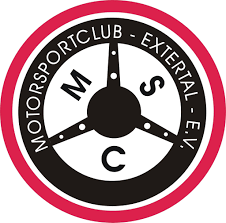 Motor-Sport-Club Extertal e. V. gegr. 1961                                                             Beitrittserklärunglch, ________________________________________________________   geb. am  __________________(Vor- und Zuname)wohnhaft  ____________________________________________________________________________________________                       (Straße, Hausnummer, PLZ, Ort)Telefon ____________________________   per E-Mail ______________________________________möchte Mitglied im MSC Extertal e. V. werden als   	Vollmitglied    	Mitglied in Ausbildung/arbeitsuchend (ab 18 J.)Dazugehörig:(Ehe-)Partner ________________________________   	geb. am	___________________ Telefon: ____________________  	Kind   (u.18J.) ________________________________   	geb. am	___________________________  	Kind   (u.18J.) ________________________________   	geb. am	___________________________  Die Jahresbeiträge (für das lfd. Kalenderjahr) betragen derzeit:•  Vollmitglieder 45,-     •  Ausbildung 22,50,- EUR EUR     •  Ehe- (Partner) und Kinder 0,- EUR. Unterjähriger Eintritt: anteilig.lch verpflichte mich, den Jahresbeitrag zu zahlen.SEPA-LastschriftmandatMSC Extertal e. V., Gläubiger-Id.-Nr. DE31 ZZZ 00000 536791; Mandatsreferenz __________________________________                                                                                                                                                             (vom Verein auszufüllen)Ich ermächtige den MSC Extertal e. V., den durch Versammlungsbeschluss festgesetzten Jahresbeitrag von meinem Konto mittels Lastschrift einzuziehen. Zugleich weise ich mein Kreditinstitut an, die von dem MSC Extertal e. V. auf mein Konto gezogenen Lastschriften einzulösen.(Hinweis: Ich kann innerhalb von acht Wochen, beginnend mit dem Belastungsdatum, die Erstattung des belasteten Betrages verlangen. Es gelten dabei die mit meinem Kreditinstitut vereinbarten Bedingungen)IBAN__________________________________________________________  BIC __________________________________Kreditinstitut ________________________________________  Konto-lnhaber ____________________________________Unterschrift Kontoinhaber X______________________________________________________________________________An diese Beitrittserklärung bin ich für das laufende Jahr gebunden. Meine Mitgliedschaft verlängert sich stillschweigend 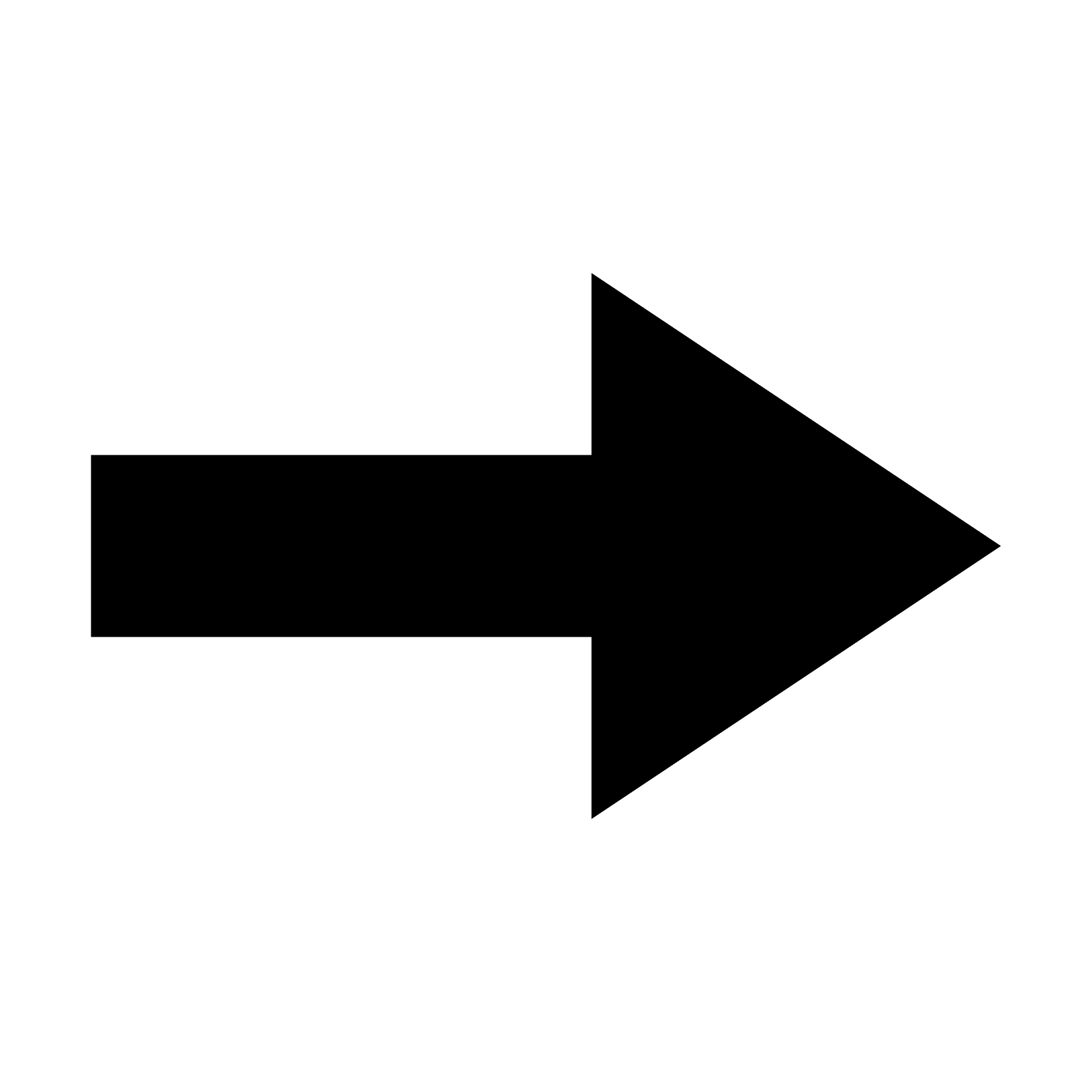 jeweils um ein weiteres Kalenderjahr, wenn ich meine Mitgliedschaft nicht mindestens drei Monate vor Ablauf des Kalenderjahres schriftlich bei einem Mitglied des Vorstandes gekündigt habe. Gerichtsstand ist der Sitz des Vereines.    Nebenabsprachen sind nicht erfolgt. Die Satzung des Vereins ist mir bekannt und ich verpflichte mich zur Beachtung dieser    Satzung.Mir ist bekannt, dass meine persönlichen Daten an Verbände, in denen der MSC Extertal e. V. Mitglied ist, weitergegeben werden können.Änderungen in der Anschrift oder der Bankverbindung sind dem/der Kassenwart/in unverzüglich anzuzeigen.Extertal, den ___________________________  Unterschrift X __________________________________________________                                                                                                                              (bei Minderjährigen auch die des gesetzlichen Vertreters)Unterschrieben im Original zurück an:MSC Extertal e.V. ● Monika Krumme ● Postfach 6022 ● 32646 Lemgo ● 0151/58162729 ● kassenwart@msc-extertal.comVorsitzende(r)	              Wilfried Herz, 32107 Bad Salzuflen 	                0171/6748812Vorsitzende(r)	              Heiko Grabowski, 32839 Steinheim	                0160/94977838Kassenwart(in)	              Monika Krumme, 32657 Lemgo	                0151/58162729                 Volksbank Bad Salzuflen        IBAN DE15 4829 1490 3510 8687 01       BIC GENODEM1BSU   USt-Id.Nr. DE124620209